OverviewFloor Door products are designed and built for years of service and weather tight access for personnel and equipment. The following are general instructions for installing, operating and maintaining floor door products. These are recommended general guidelines only. Locally accepted installation, sealing practices and procedures should be followed to ensure the ultimate weather-ability of floor doors installed into various types of flooring systems.These are recommended general guidelines only. Locally accepted installation, mounting, and sealing procedures should be followed to ensure the ultimate structural integrity of the installed floor doors.Special care is required when handling and installing floor doors. Please make sure that all framework and doors are supported during transport and installation to insure against bending or racking of the floor door.Check Shipment for Parts Shipped Loose for Field InstallationPlease inspect and set aside parts for later installationSlam Latch KeysStorage Prior to InstallationFloor doors are shipped with the intent for installation within 30 days. If storage is required, insure the floor doors are stored flat, covered and indoors. If stored outside, the floor door frames can expand and contract causing the protective coating to crack and chip. If the units are stored outside and the result is cracked primer, a primer coat must be re-applied before the unit is cast-in concrete. Scrape and clean the affected surface and apply Rust-Oleum prior to installation.Set Up/UnpackWarning: Floor Door covers are spring loaded. Ensure proper orientation prior to releasing slam latch. Do not release latch in upside down position.Orient the floor door in an upright position as shown. This is the correct position to handle the floor door.Visually inspect slam latch from the underside to ensure latch bolt is engaged over frame.Cut plastic tie wrap and remove envelope.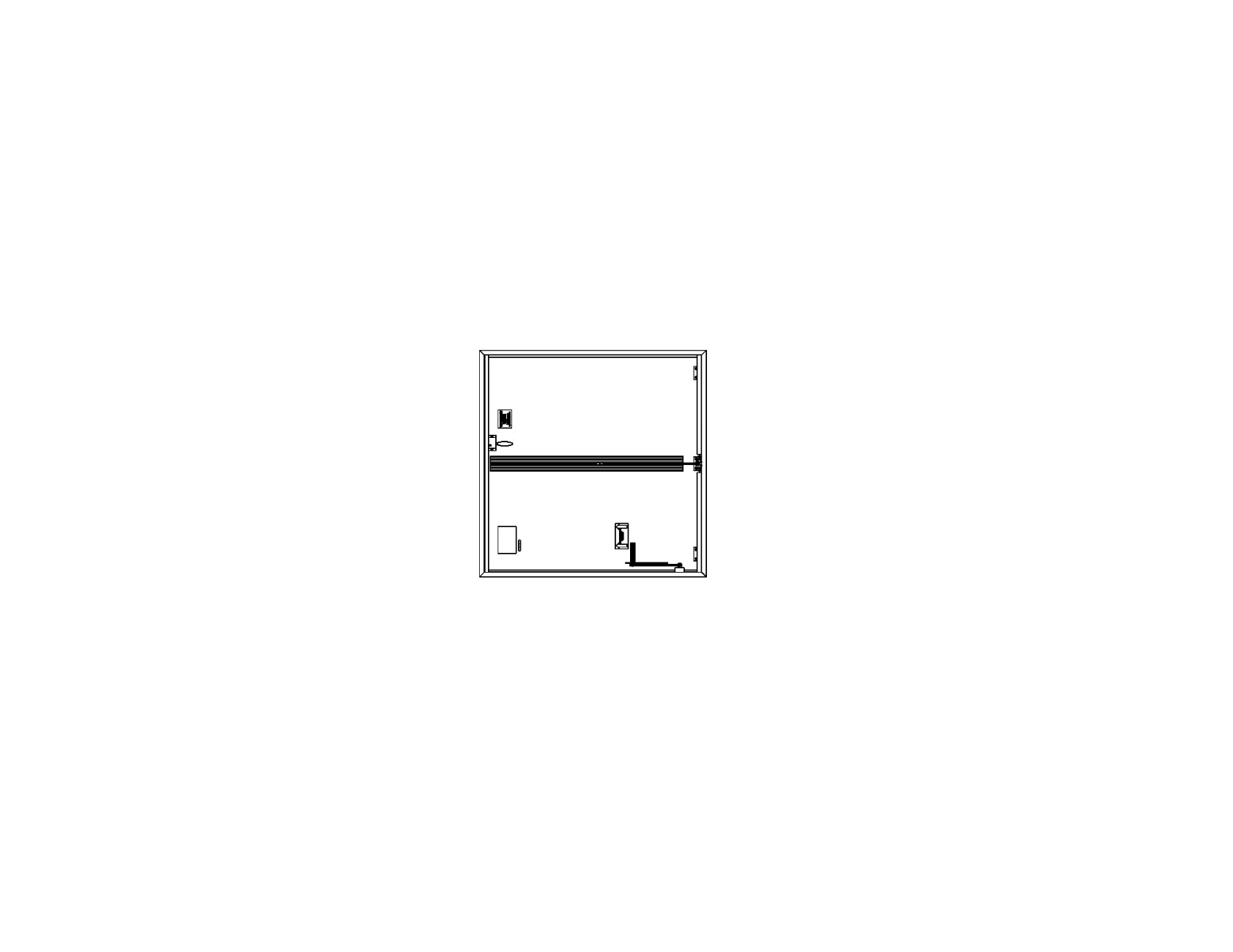 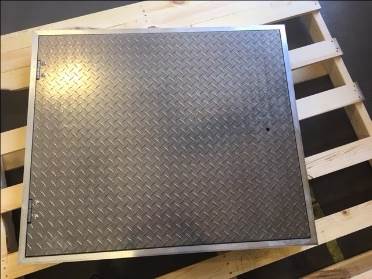 InstallationFrame Concrete, Cast-In PlaceSet the Frame in the opening 
NOTE: The inside opening of the frame is the “opening size”. Secure the floor door into the desired area with welding, bolting or other anchorage, making sure not to interfere with the operation of the hatch.NOTE: (For units with welded anchors add 4” to block out )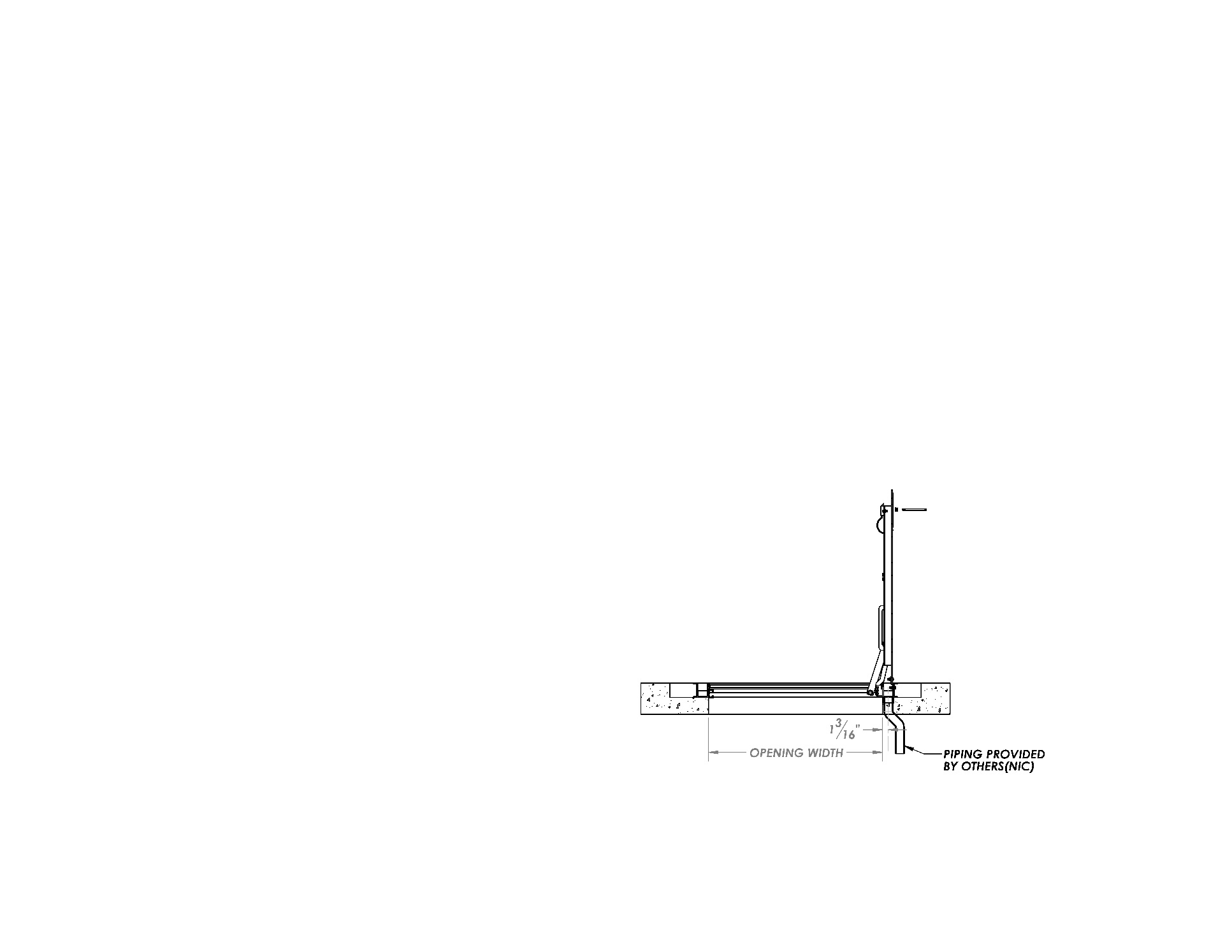 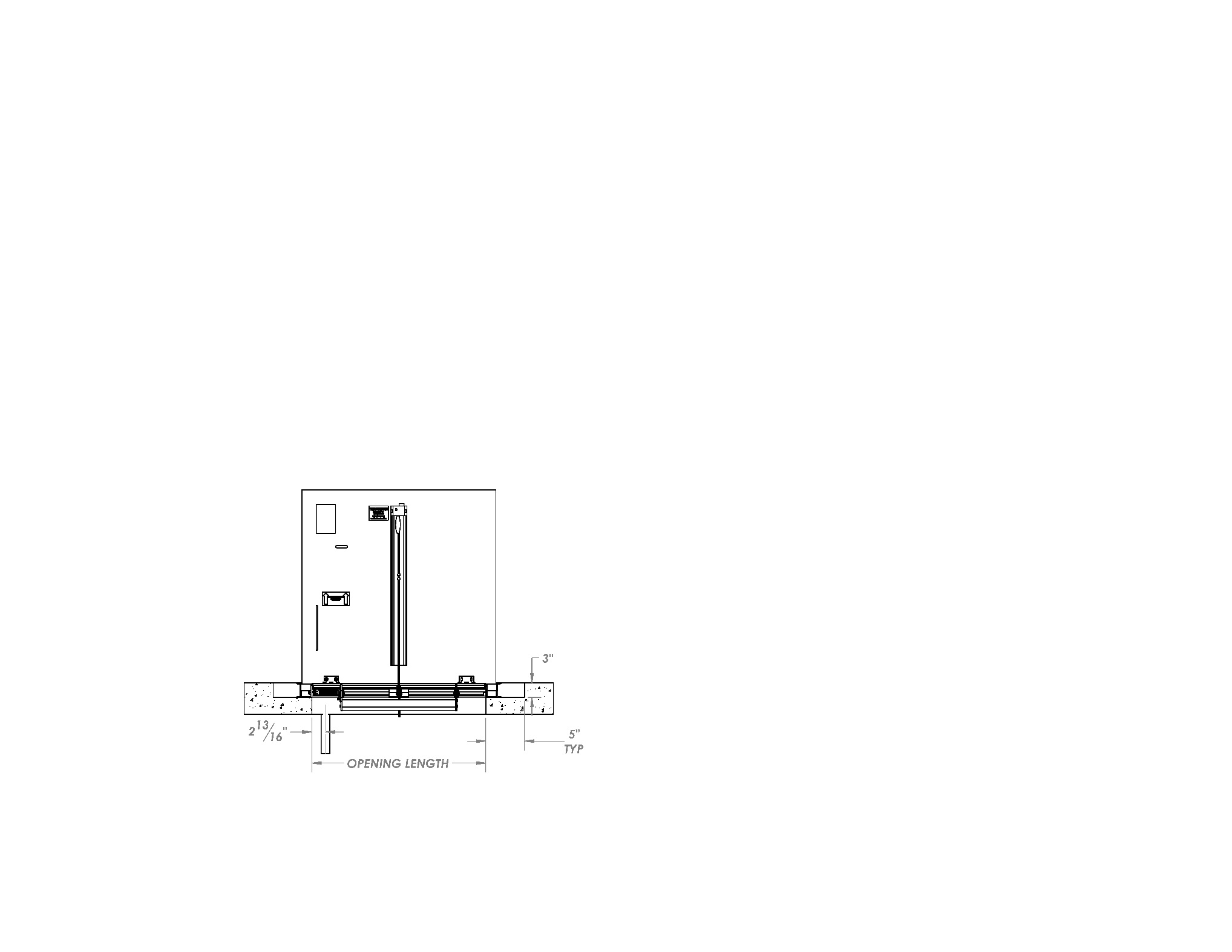 Square the FrameIt is vital that the frame remains square during the concrete pour. Protect exposed Aluminum from Wet ConcreteTo ensure a good quality installation and prevent staining, alkaline building materials such as wet concrete should be removed quickly from aluminum surfaces. 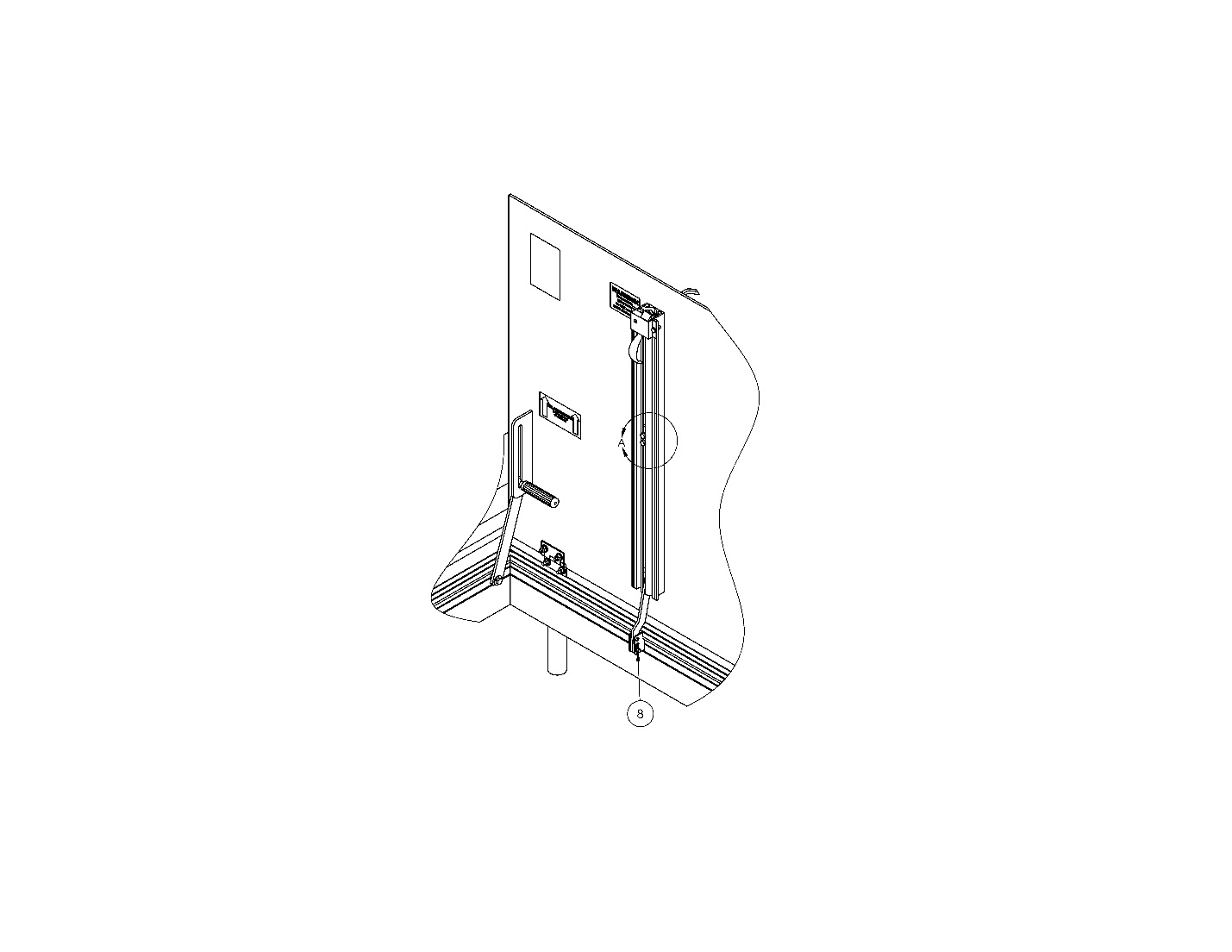 Pour Concrete Pour concrete to the top edge of the frame, leveling to finish flush with the top flange of the floor door. Allow the concrete to cure for 7 days prior to operating the floor door. Operating the unit prior may crack the concrete. After the 7 days allowed for concrete curing, open the door(s) and inspect the unit for excess concrete that may have seeped or fallen into the hinges, or latch. Remove any concrete to ensure smooth operation.Engage Springs
NOTE: Large units with two or more springs per door may be shipped with the spring loose within the housing. These springs must be secured in place before operating the door.Manually open the door to the 90-degree position. The HOA, will automatically hold the door open. 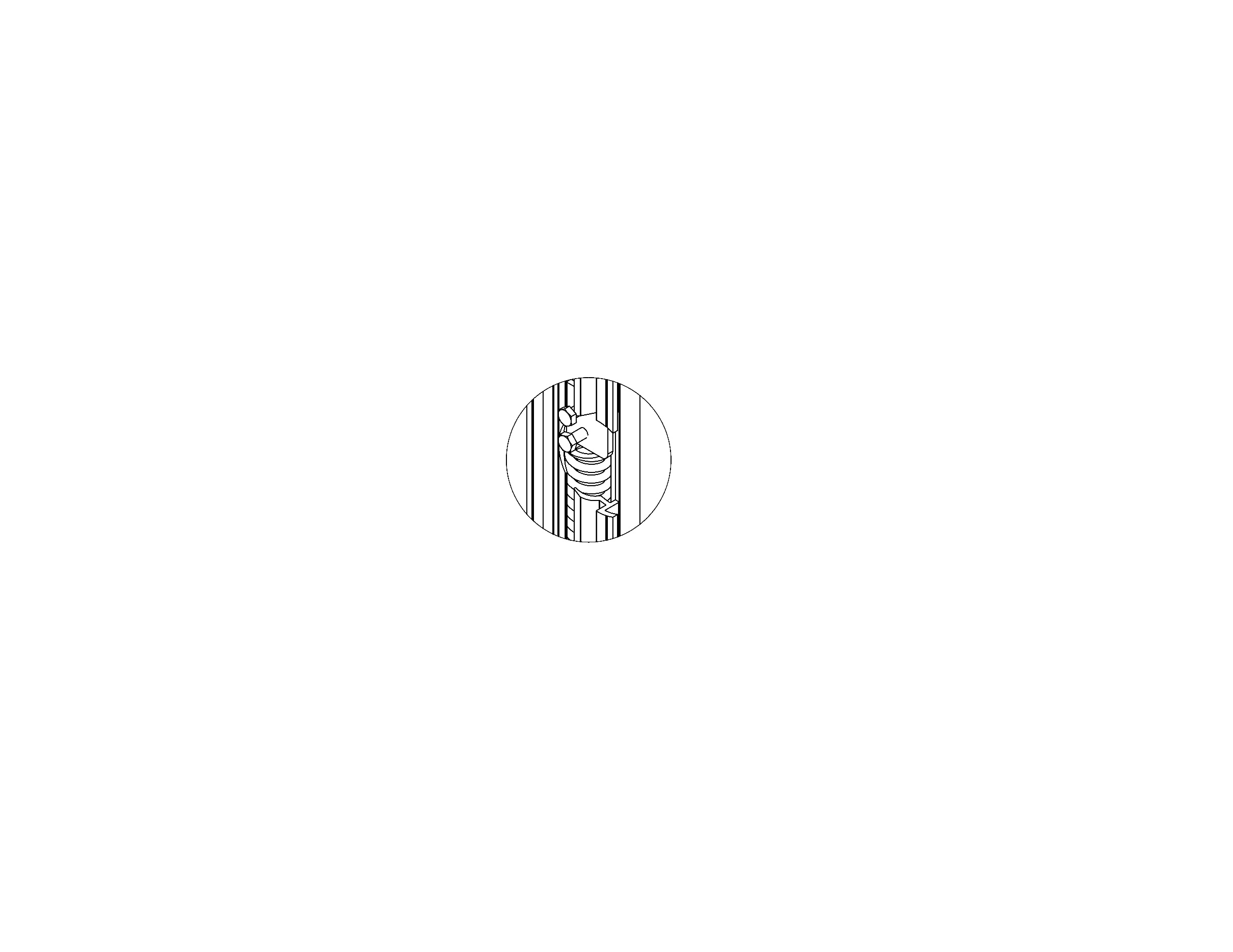 While in the 90-degree position the spring should settle on the plate at the bottom of the housing.Slide the top spring plate (illustration A) down until it touches the top of the spring. Using a 1/2-inch wrench tighten the two hex head screws.Disengage the hold open arm to test the closing and opening operation. The door should slowly begin to close requiring assistance to fully shut.Adjust Spring Tension (optional)NOTE: Tension is factory set.  Adjust only If field conditions require more or less spring tension.Open the door to the 90-degree position, the HOA will automatically hold the door open.The spring Link Bracket (Illustration B) allows spring tension adjustment by changing the position of the cotter pin link connection.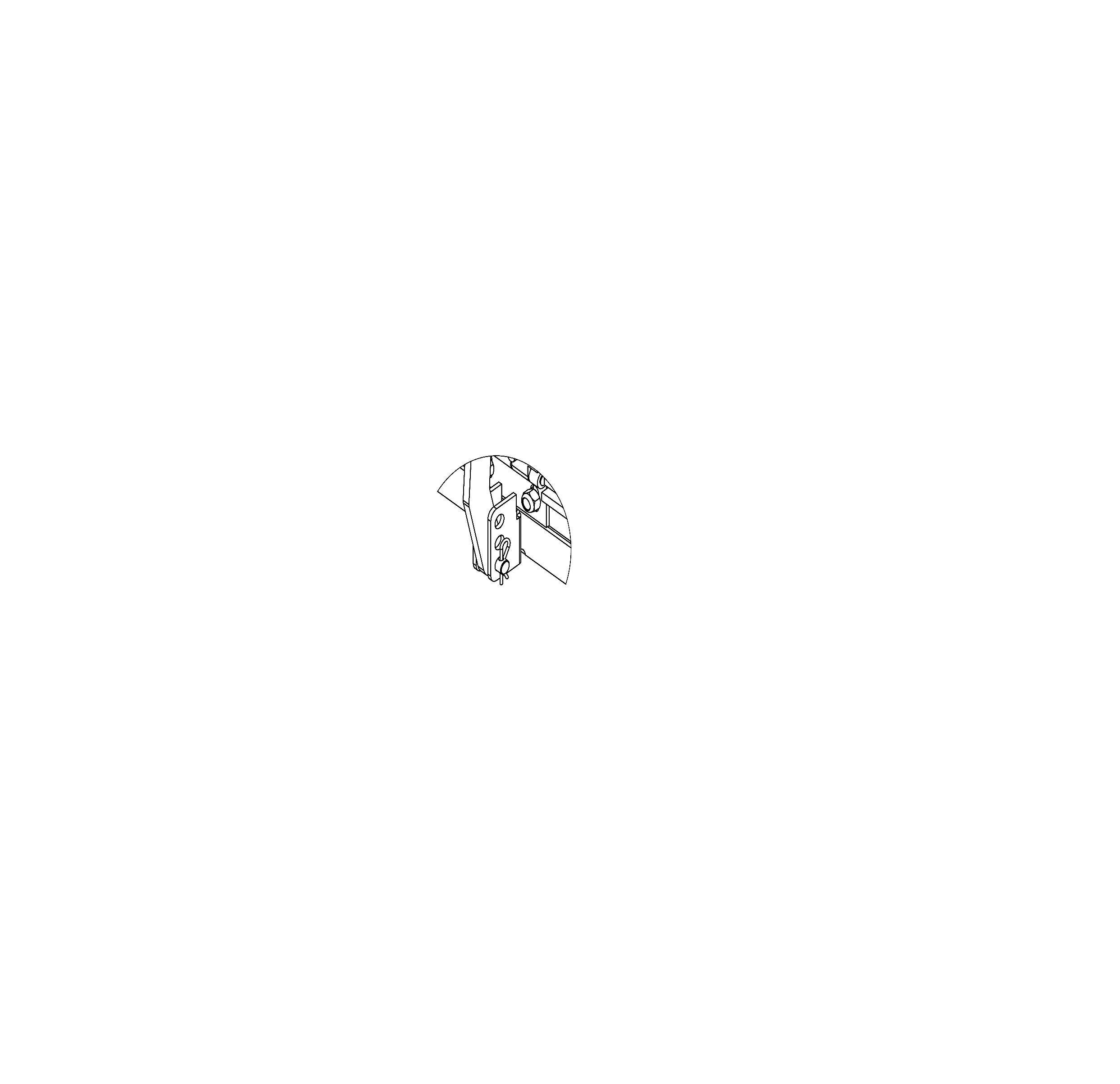 The lowest position puts the least amount of tension on the spring.First, disengage the spring by loosening the two hex head screws at the top of the spring (Illustration A).Remove the cotter pin and move the spring link into the desired position.  Replace the cotter pin and re-tighten the hex head screws.Bolt-In/Existing OpeningNOTE: Floor doors built for bolt-in installation are provided with 2 inch by 2 inch welded mounting brackets that have clearance holes for 5/16 inch hardware. All mounting hardware is provided by others.Mark Drill Hole Locations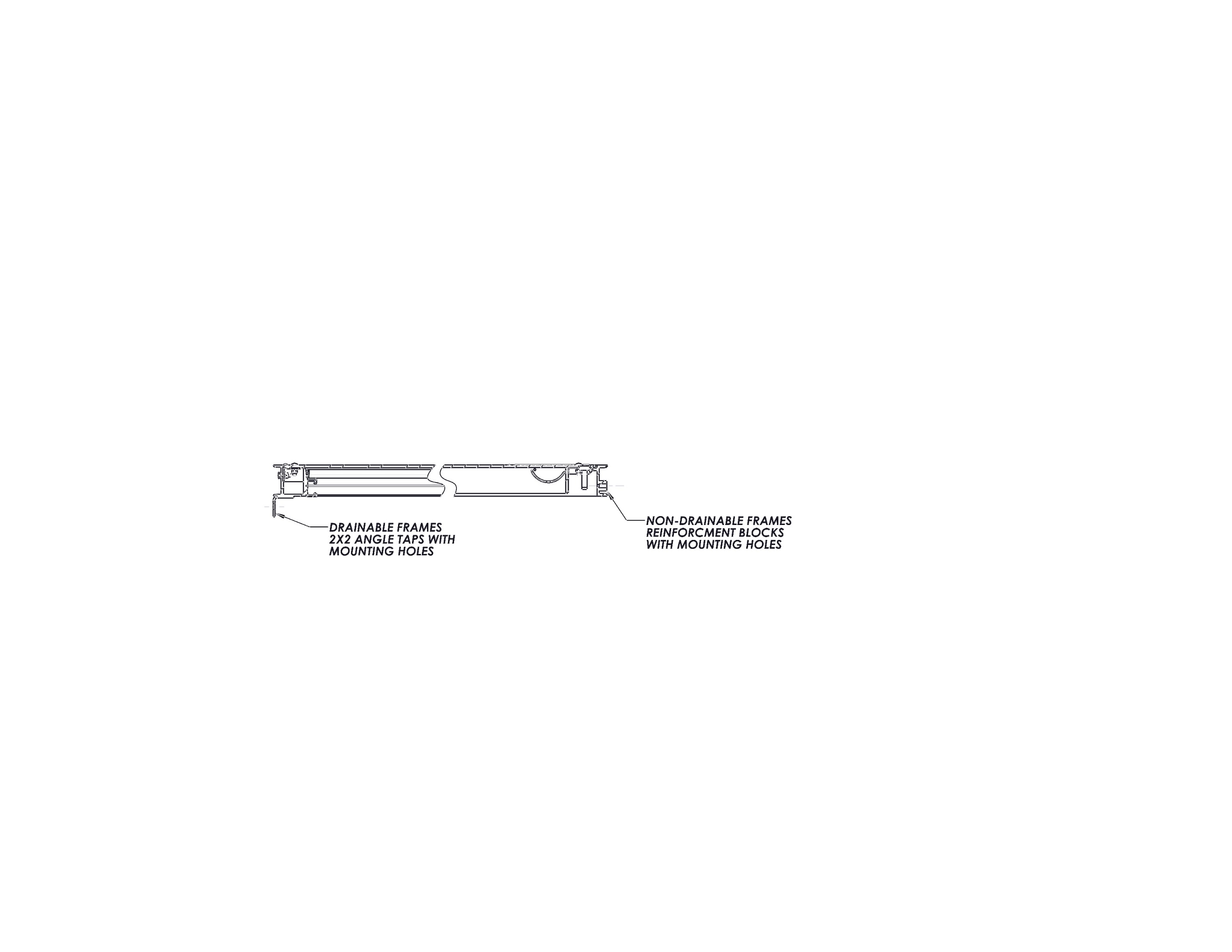 Set the door into the desired opening area, mark where fastener holes are located on the mounting surface. Drill Holes in Mounting SurfaceRemove the floor door and drill holes into the mounting surface at the marked locations.Secure Floor Door to Mounting SurfaceWith two or more people, hold the floor door in place and secure to the mounting surface with bolts (For existing concrete openings, 5/16 inch anchor bolts are recommended. For existing wood openings 5/16 inch lag bolts are recommended).Engage Spring (See above)
NOTE: Large units with two or more springs per door may be shipped with the spring loose within the housing. These springs must be secured in place before operating the door.Adjust Spring Tension (optional) (See above)OPERATIONFloor doors are designed and built for years of dependable access. The Drainable, Pedestrian doors are available in aluminum, steel and stainless steel. All floor doors come standard with stainless steel hardware components. The basic components for door operation include turn handle latches, compression springs, stainless steel hinges and a locking hold open arm as detailed:Latch: 316 SST Slam latch with interior rotating handle, and exterior L-handle key Spring: Compression springs to ensure ease of opening and closing during use.Hinge: Stainless Steel hingesHold Open Arm: Locking hold open arm automatically engages and locks when the door fully opens. The hold open arm must be engaged in the locked position to ensure that the door does not close unintentionally. Pull the red vinyl grip handle to unlock and safely close the door.Opening Fully Installed DoorTo open the floor door cover, use the slam latch L-handle key and rotate the slam latch. The cover will un-latch and the spring will begin to lift the door. Use the key to fully pull open the door. The hold open arm engages and locks the cover in the 90 degree open positionClosing Fully Installed DoorTo close the floor door cover, push down. Slam the door slightly to ensure proper latch engagement. MAINTENANCEFloor doors should be manually operated at minimum twice per year to check performance.Lubricate moving parts such as hinges, and latches with a food grade grease or silicone spray lube as required to maintain a smooth opening and closing of the door. Do not over grease. Do not use regular lubricating oil as it can attract dust and grit. Non-moving parts should be cleaned with a mild soap or dishwashing detergent and water solution. Gaskets should be cleaned with a clean, damp, lint-free cloth. Do not apply mineral oils, vinyl dressings, or other lubricants to the gasket as they may cause the gasket to break down over time.If any questions arise during the operation or maintenance of the products, please feel free to call technical assistanceIf floor doors are installed in corrosive environments such as environments exposed to salt water and or hydrogen chloride, the stainless steel hardware must be coated with a custom finish and the springs should be lubricated on a strict 3 to 6 month schedule.PARTS LIST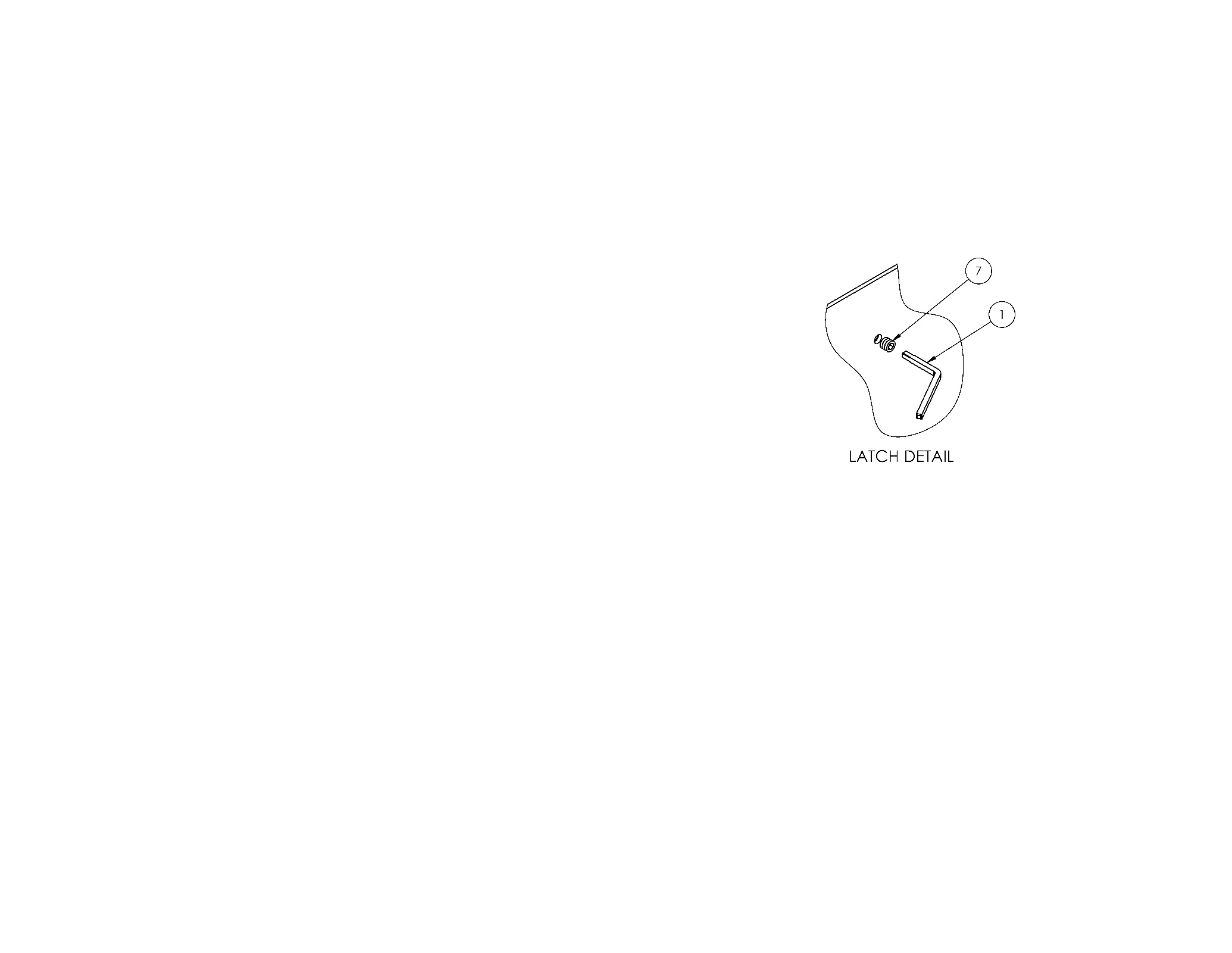 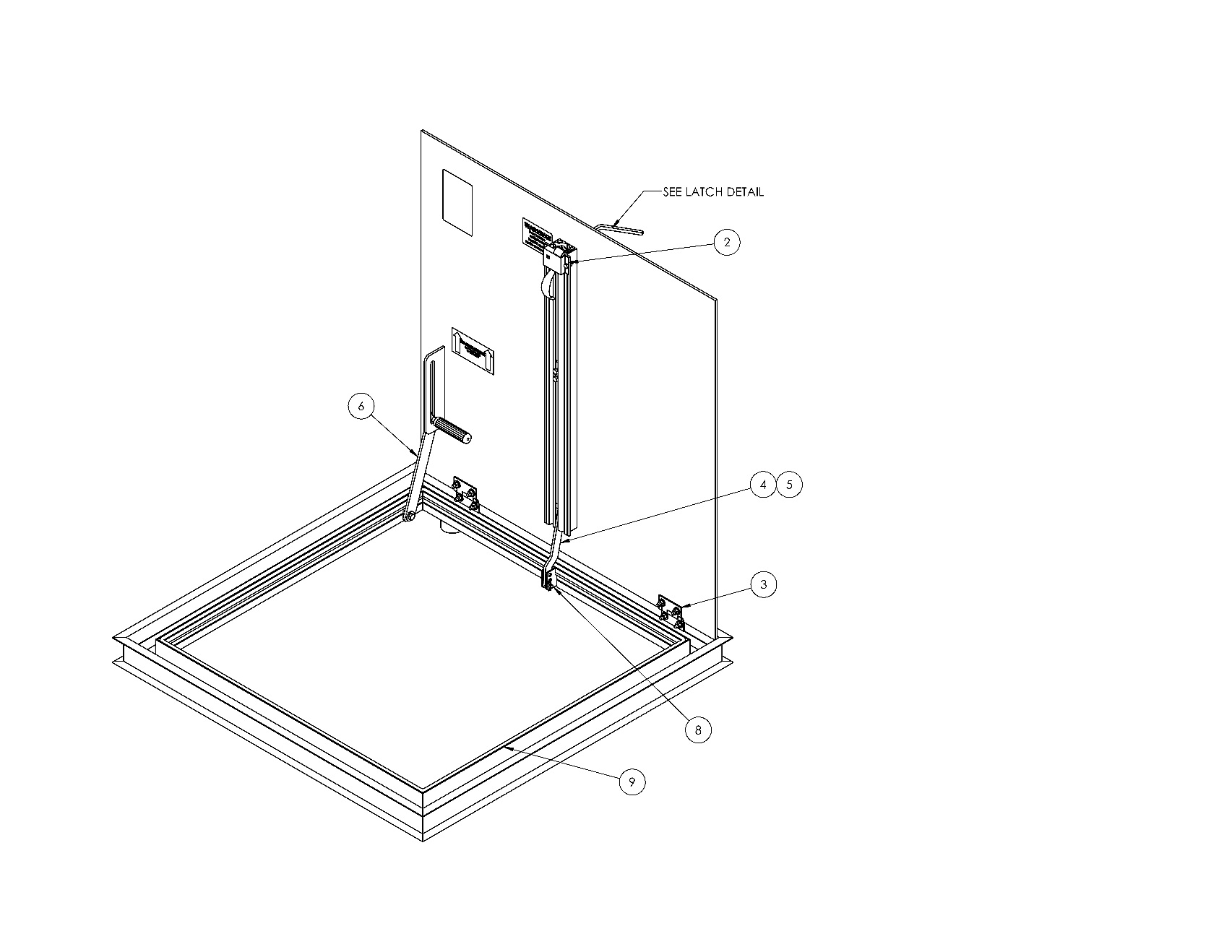 #Part NumberDescription1FD-KIT-KEY18Latch Key2FD-KIT-SLAMLATCHSlam Latch3FD-KIT-HINGEHinge4FD-KIT-SPRING40-18Spring5FD-KIT-SPRING80-18Spring6FD-KIT-HOA18Hold Open arm7FD-KIT-PLUGLatch Plug8FD-KIT-SPFRAMEMOUNT18-DⱡFrame Mount Spring9FD-KIT-GASKET18ⱡⱡOdor Tight Gasket